муниципальное учреждение культуры Каменского района«Межпоселенческая центральная библиотека»муниципальное бюджетное учреждение культурыКалитвенского сельского поселения«Калитвенская сельская библиотека»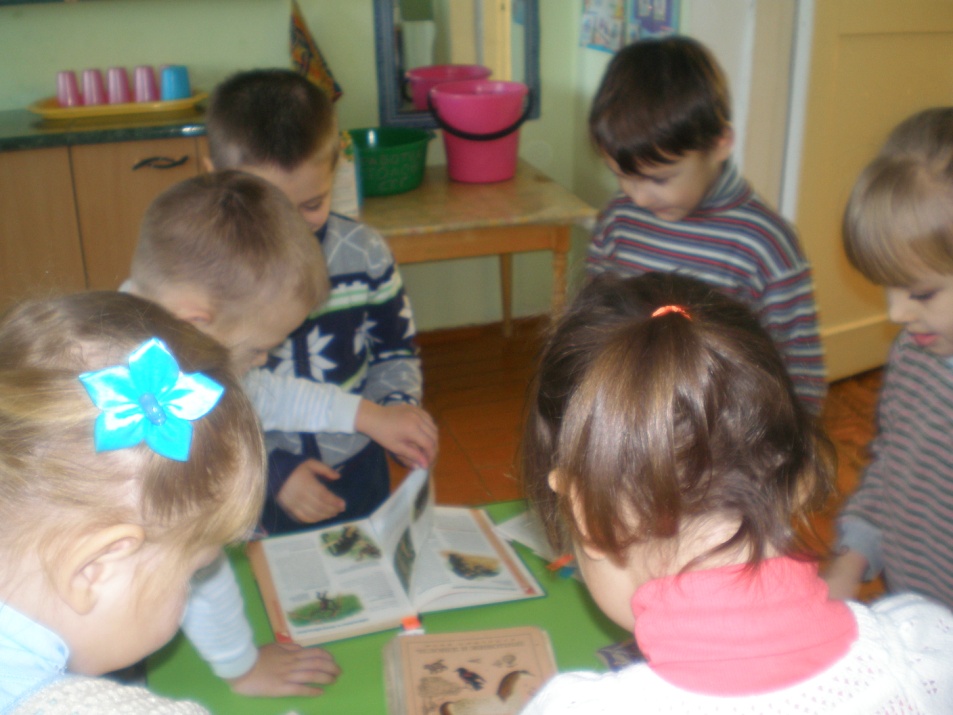 Паспорт массового мероприятия Дата:  11 ноября 2016 г.     Тема: «Загадки степных животных»Место проведения:  МБДОУ детский сад № 8 Участники: старшая группаСхема мероприятия, темы выступлений: 1. Загадки о животных степной зоны2. Краткая информация, иллюстрация загадки 3. Знакомство с книгами о животных                Директор                      С.В. Кудинова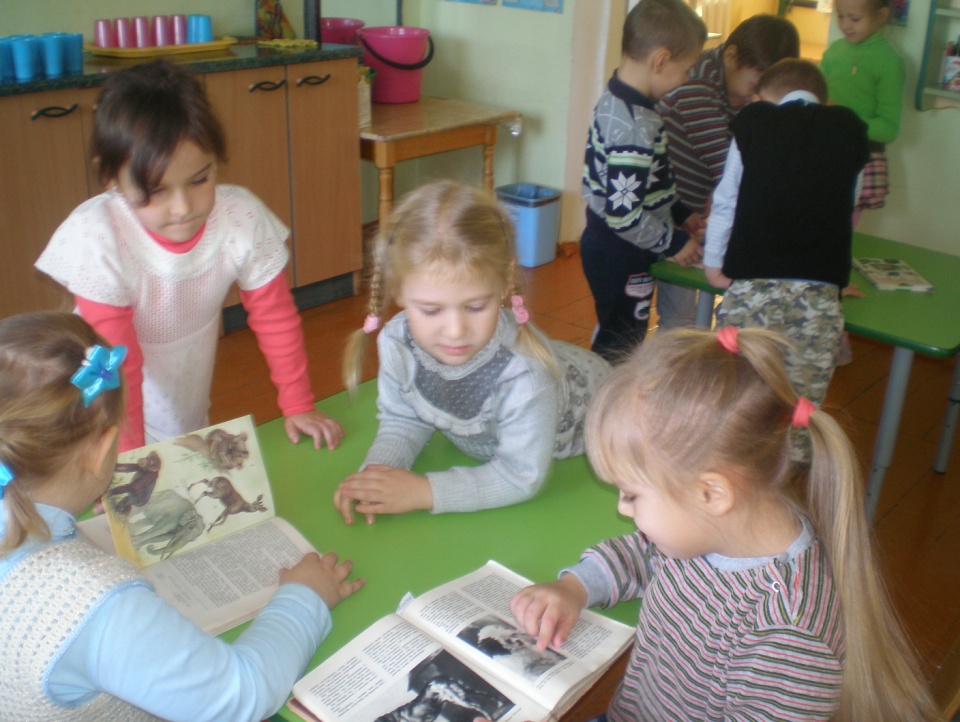 